Kreuzworträtsel organische Verbindungen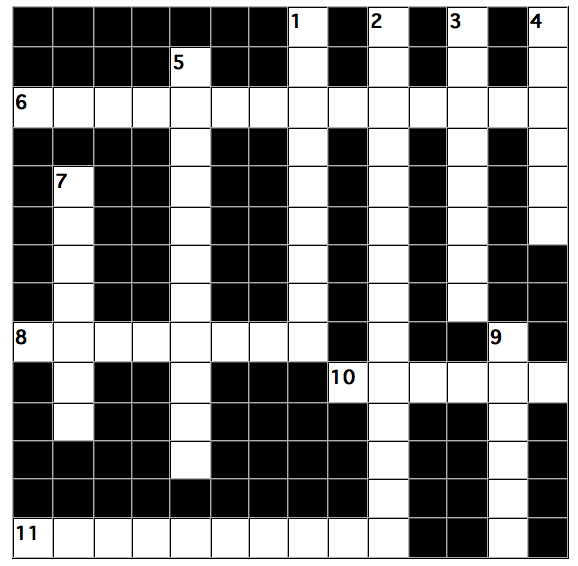 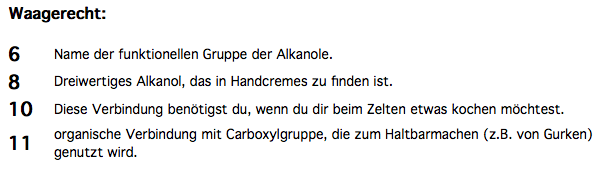 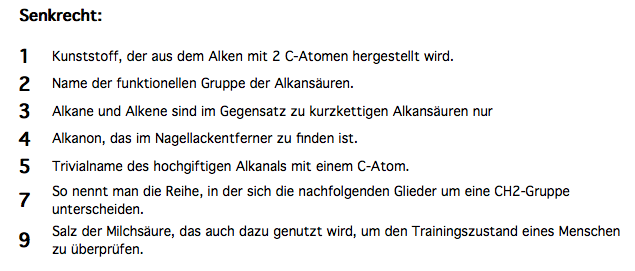 Kreuzworträtsel organische VerbindungenLösung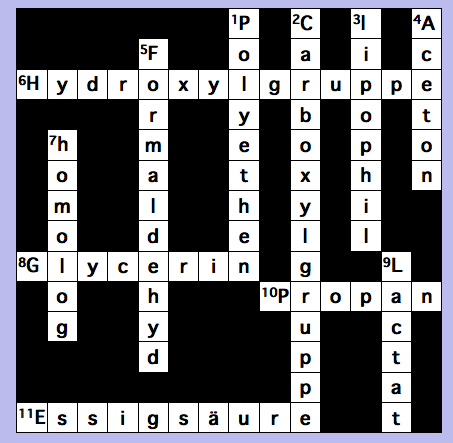 